  electronics representatives association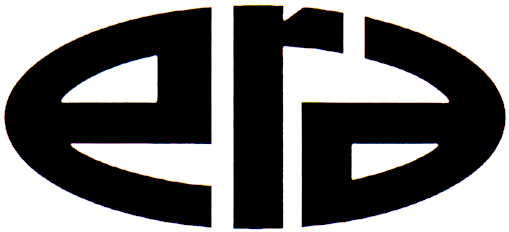 FOR IMMEDIATE  RELEASE:  July 11, 2017Contact: Stephanie Tierney – stierney@era.orgNorthern California Hosts Golf Classic EventAfter a three-year hiatus, Northern California ERA hosted its Golf Classic event at the Santa Clara Golf and Tennis Club on June 21, 2017, in Santa Clara, Calif. The scramble-style tournament was well attended by reps, manufacturers, distributors and customers from all over Northern California. A dinner banquet and an award presentation were held following the tournament. Cash prizes were given for longest drives, closest to the pins and best team score.ERA CEO Walter Tobin was the guest of honor at the event. Tobin spoke to a diverse group of golfers and ERA members, emphasizing the importance of supporting and growing ERA on both the local and national levels. “Events like this attract and retain partners in ERA. We all work hard to promote the electronics rep industry. We should continue to increase involvement with the younger generation to continue the importance of promoting independent reps,” Tobin said. He concluded by thanking Dave Gastel, president of the Northern California ERA, for hosting a very successful tournament.Gastel extended his appreciation to Tobin and those who came out to support the event. He stated that Northern California ERA is one of the most active chapters, hosting various activities that encompass education, training and abundant networking opportunities. Pastel closed the evening by saying, “Let’s connect, collaborate and innovate.”Northern California ERA will be hosting three events in the coming months: Bocce on Sept. 21; Owners’ Forum on Oct. 10; and the much-anticipated signature event, Electronics Industry Night Out, on Nov. 9, in which the mayors of San Jose, Santa Clara, Fremont and Livermore plan to attend. About ERA 
The 82-year-old Electronics Representatives Association (ERA) is the international trade organization for professional field sales companies in the global electronics industries, manufacturers who go to market through representative firms and global distributors. It is the mission of ERA to support the professional field sales function through programs and activities that educate, inform and advocate for manufacturers' representatives, the principals they represent and the distributors who are reps' partners in local territories. ERA member representative firms (often called "reps") provide field sales services on an exclusive basis to manufacturers of related (but non-competing) products in a defined territory. For more information about ERA, visit era.org. 
About Northern California ERAThe Northern California ERA Territory, as defined by the Electronic Industry Association's Unit Territory Plan, is Territory No. 29 stretching from Central California to the Oregon border including Northern Nevada. For more information about Northern CA ERA, visit ncalera.org.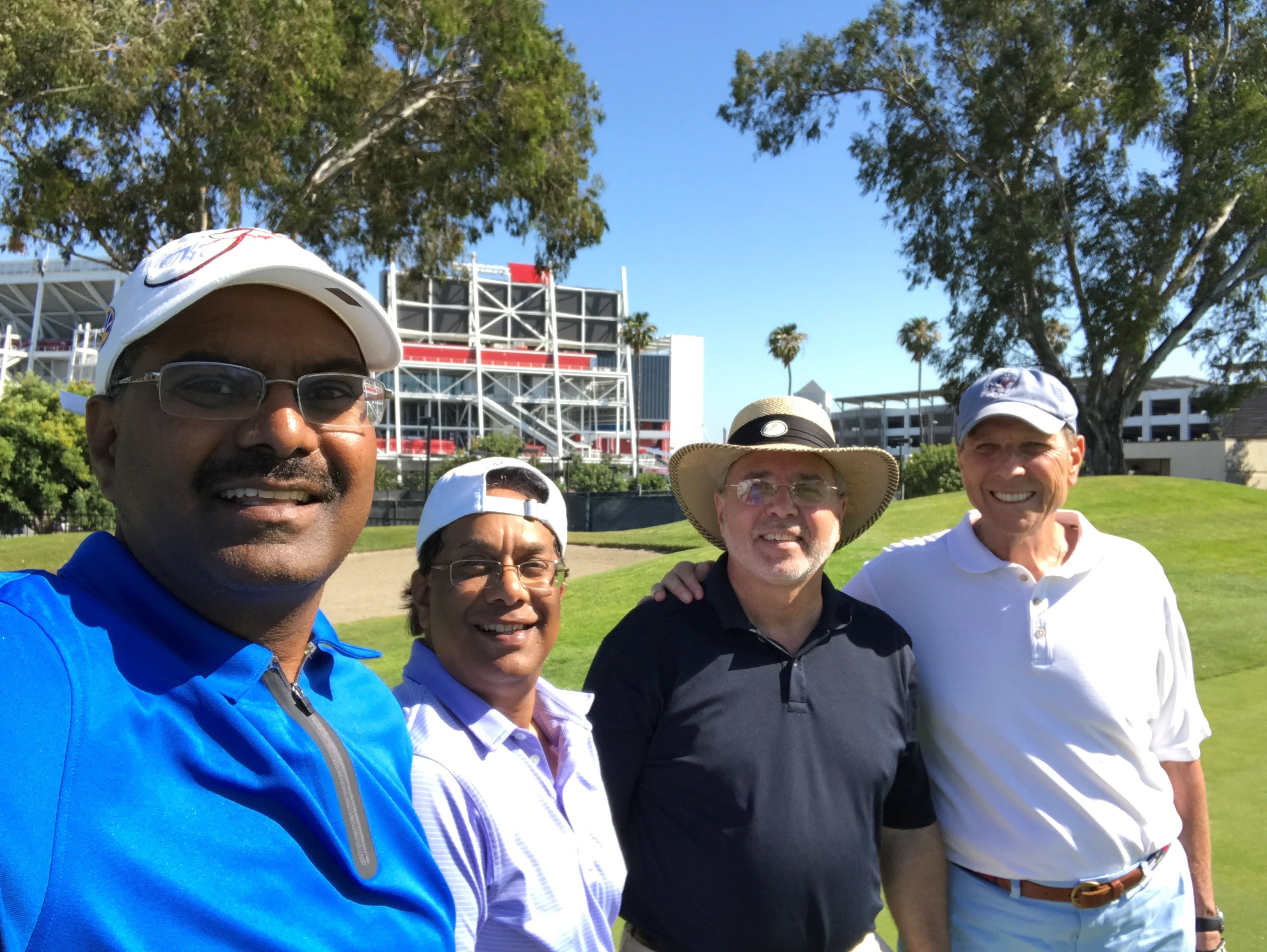 (From left to right) Koti Ancha of Jabil Circuit, Kenny Kumar  of Microelectronics Components Corporation, Steve Sander  of Noren Products and Walter Tobin, ERA CEO at the Northern California ERA Golf Classic event. Photo courtesy of Koti Ancha.###Electronics Representatives Association 1325 S. Arlington Heights Road, Suite 204 • Elk Grove Village, IL 60007 phone: 312-419-1432 • fax: 312-419-1660 • email: info@era.org • URL: www.era.org